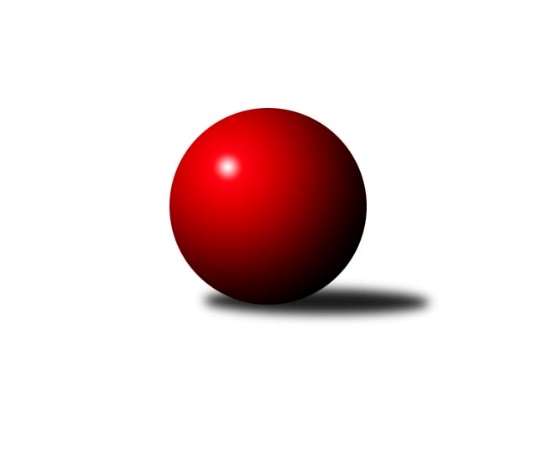 Č.18Ročník 2017/2018	10.2.2018Nejlepšího výkonu v tomto kole: 2652 dosáhlo družstvo: TJ SK Verneřice Krajský přebor Ústeckého kraje 2017/2018Výsledky 18. kolaSouhrnný přehled výsledků:KO Česká Kamenice	- TJ Lokomotiva Ústí n. L. B	6:2	2564:2517	6.5:5.5	9.2.TJ Slovan Vejprty	- ASK Lovosice	6:2	2571:2491	7.0:5.0	10.2.TJ VTŽ Chomutov B	- TJ SK Verneřice 	2:6	2563:2652	5.0:7.0	10.2.TJ Sokol Údlice	- TJ Sokol Duchcov B	5:3	2607:2574	8.0:4.0	10.2.TJ Teplice Letná B	- KK Hvězda Trnovany C	6:2	2486:2341	7.0:5.0	10.2.TJ Lokomotiva Žatec	- SKK Bílina	3:5	2479:2520	6.0:6.0	10.2.Sokol Ústí n. L.	- TJ Elektrárny Kadaň B	2:6	2379:2416	6.0:6.0	10.2.Tabulka družstev:	1.	TJ Sokol Údlice	18	15	1	2	99.0 : 45.0 	138.0 : 78.0 	 2542	31	2.	TJ Sokol Duchcov B	18	15	0	3	106.5 : 37.5 	140.0 : 76.0 	 2549	30	3.	TJ Elektrárny Kadaň B	18	11	2	5	86.0 : 58.0 	118.0 : 98.0 	 2508	24	4.	TJ Slovan Vejprty	18	11	1	6	81.5 : 62.5 	119.5 : 96.5 	 2497	23	5.	KO Česká Kamenice	18	9	0	9	74.0 : 70.0 	109.5 : 106.5 	 2481	18	6.	TJ Lokomotiva Ústí n. L. B	18	8	0	10	71.0 : 73.0 	103.5 : 112.5 	 2461	16	7.	TJ VTŽ Chomutov B	18	8	0	10	70.5 : 73.5 	115.5 : 100.5 	 2486	16	8.	Sokol Ústí n. L.	18	8	0	10	68.0 : 76.0 	95.5 : 120.5 	 2442	16	9.	ASK Lovosice	18	8	0	10	65.5 : 78.5 	96.0 : 120.0 	 2419	16	10.	TJ Lokomotiva Žatec	18	7	1	10	71.0 : 73.0 	112.0 : 104.0 	 2452	15	11.	SKK Bílina	18	7	1	10	61.5 : 82.5 	104.5 : 111.5 	 2463	15	12.	TJ Teplice Letná B	18	6	0	12	58.0 : 86.0 	93.0 : 123.0 	 2489	12	13.	TJ SK Verneřice	18	5	1	12	52.0 : 92.0 	87.5 : 128.5 	 2449	11	14.	KK Hvězda Trnovany C	18	4	1	13	43.5 : 100.5 	79.5 : 136.5 	 2312	9Podrobné výsledky kola:	 KO Česká Kamenice	2564	6:2	2517	TJ Lokomotiva Ústí n. L. B	Petr Šmelhaus	 	 219 	 203 		422 	 1:1 	 421 	 	201 	 220		Tomáš Zahálka	Vladislav Janda	 	 210 	 198 		408 	 0:2 	 421 	 	216 	 205		Josef Matoušek	Miloš Martínek	 	 207 	 214 		421 	 1.5:0.5 	 408 	 	207 	 201		Filip Turtenwald	Karel Kühnel	 	 222 	 215 		437 	 2:0 	 419 	 	221 	 198		Josef Málek	Tomáš Malec	 	 242 	 230 		472 	 2:0 	 420 	 	220 	 200		Eugen Škurla	Zdeněk Janda	 	 191 	 213 		404 	 0:2 	 428 	 	210 	 218		Václav Ajmrozhodčí: Nejlepší výkon utkání: 472 - Tomáš Malec	 TJ Slovan Vejprty	2571	6:2	2491	ASK Lovosice	Miroslav Farkaš	 	 211 	 223 		434 	 1:1 	 421 	 	187 	 234		Tomáš Charvát	Jakub Hudec	 	 221 	 214 		435 	 2:0 	 396 	 	201 	 195		Miloš Maňour	Jiří Augustovič	 	 195 	 191 		386 	 0:2 	 429 	 	224 	 205		Jaroslav Ondráček	Milan Uher	 	 193 	 208 		401 	 0:2 	 437 	 	224 	 213		Jaroslav Chot	Josef Hudec	 	 232 	 239 		471 	 2:0 	 434 	 	220 	 214		Anna Houdková	Martin Budský	 	 214 	 230 		444 	 2:0 	 374 	 	190 	 184		Petr Kalinarozhodčí: Nejlepší výkon utkání: 471 - Josef Hudec	 TJ VTŽ Chomutov B	2563	2:6	2652	TJ SK Verneřice 	Petr Lukšík	 	 214 	 216 		430 	 0:2 	 476 	 	217 	 259		Lukáš Zítka	Lenka Nováková	 	 199 	 228 		427 	 1:1 	 435 	 	214 	 221		Pavlína Sekyrová	Zdeněk Novák	 	 233 	 229 		462 	 2:0 	 445 	 	231 	 214		Miroslav Zítka	Stanislav Novák	 	 180 	 184 		364 	 0:2 	 418 	 	227 	 191		Eduard Šram	Filip Prokeš	 	 253 	 206 		459 	 1:1 	 451 	 	212 	 239		Patrik Kukeně	Stanislav, st. Šmíd st.	 	 209 	 212 		421 	 1:1 	 427 	 	216 	 211		Daniel Sekyrarozhodčí: Nejlepší výkon utkání: 476 - Lukáš Zítka	 TJ Sokol Údlice	2607	5:3	2574	TJ Sokol Duchcov B	Oldřich Fadrhons	 	 201 	 207 		408 	 0:2 	 423 	 	215 	 208		Jindřich Formánek	Martin Vondráček	 	 204 	 215 		419 	 1:1 	 436 	 	222 	 214		Miroslava Žáková	Vladimír Hurník	 	 219 	 218 		437 	 2:0 	 402 	 	201 	 201		Lenka Chalupová *1	Miroslav Zítek	 	 190 	 232 		422 	 1:1 	 454 	 	231 	 223		Jiří Semelka	Jaroslav Verner	 	 215 	 241 		456 	 2:0 	 430 	 	212 	 218		František Kopecký	Martin Vršan	 	 246 	 219 		465 	 2:0 	 429 	 	214 	 215		Markéta Hofmanovározhodčí: střídání: *1 od 64. hodu Dalibor DařílekNejlepší výkon utkání: 465 - Martin Vršan	 TJ Teplice Letná B	2486	6:2	2341	KK Hvězda Trnovany C	Josef Jiřinský	 	 217 	 216 		433 	 1:1 	 448 	 	238 	 210		Miroslav Náhlovský	Rudolf Březina	 	 181 	 187 		368 	 1:1 	 375 	 	180 	 195		Lenka Bůžková	Ladislav Čecháček	 	 192 	 229 		421 	 1:1 	 371 	 	193 	 178		Pavlína Kubitová	Tomáš Čecháček	 	 247 	 206 		453 	 1:1 	 373 	 	163 	 210		Milan Nový *1	Milan Hnilica	 	 185 	 210 		395 	 1:1 	 374 	 	196 	 178		Jitka Šálková	Jan Salajka	 	 220 	 196 		416 	 2:0 	 400 	 	206 	 194		Ondřej Koblihrozhodčí: střídání: *1 od 28. hodu Miroslava ZemánkováNejlepší výkon utkání: 453 - Tomáš Čecháček	 TJ Lokomotiva Žatec	2479	3:5	2520	SKK Bílina	Jiří Jarolím	 	 210 	 229 		439 	 1:1 	 417 	 	219 	 198		Miroslav Vondra	Václav Tajbl st.	 	 209 	 209 		418 	 2:0 	 383 	 	197 	 186		Jiří Pavelka	Eva Chotová	 	 204 	 182 		386 	 0:2 	 467 	 	245 	 222		Zdeněk Vítr	Radek Goldšmíd	 	 205 	 209 		414 	 1:1 	 420 	 	194 	 226		Martin Vích	Iveta Ptáčková	 	 216 	 199 		415 	 2:0 	 391 	 	198 	 193		Pavlína Černíková	Zdeněk, st. Ptáček st.	 	 208 	 199 		407 	 0:2 	 442 	 	218 	 224		Martin Čechorozhodčí: Nejlepší výkon utkání: 467 - Zdeněk Vítr	 Sokol Ústí n. L.	2379	2:6	2416	TJ Elektrárny Kadaň B	Petr Málek	 	 193 	 205 		398 	 1:1 	 403 	 	213 	 190		Pavel Bidmon	Petr, ml. Kunt ml.	 	 197 	 195 		392 	 1:1 	 382 	 	201 	 181		Lada Strnadová	Petr Bílek	 	 218 	 231 		449 	 2:0 	 422 	 	202 	 220		Antonín Onderka	Petr, st. Kunt st.	 	 190 	 191 		381 	 1:1 	 395 	 	217 	 178		Robert Ambra	Jiří Pulchart	 	 202 	 168 		370 	 1:1 	 375 	 	188 	 187		Nataša Feketi	Milan Schoř	 	 173 	 216 		389 	 0:2 	 439 	 	211 	 228		Zdeněk Hošekrozhodčí: Nejlepší výkon utkání: 449 - Petr BílekPořadí jednotlivců:	jméno hráče	družstvo	celkem	plné	dorážka	chyby	poměr kuž.	Maximum	1.	Martin Vršan 	TJ Sokol Údlice	443.06	299.3	143.8	2.9	8/9	(478)	2.	Jaroslav Verner 	TJ Sokol Údlice	441.25	300.3	140.9	5.0	6/9	(478)	3.	Patrik Kukeně 	TJ SK Verneřice 	438.96	302.8	136.2	4.3	10/11	(466)	4.	Stanislav, st. Šmíd  st.	TJ VTŽ Chomutov B	438.88	293.4	145.5	2.4	10/10	(482)	5.	Petr Dvořák 	TJ Elektrárny Kadaň B	438.75	296.1	142.7	4.6	8/10	(494)	6.	Martin Budský 	TJ Slovan Vejprty	437.69	298.4	139.3	5.1	9/10	(498)	7.	Jakub Hudec 	TJ Slovan Vejprty	437.33	294.6	142.8	4.9	10/10	(466)	8.	Antonín Onderka 	TJ Elektrárny Kadaň B	436.62	294.1	142.6	4.4	10/10	(495)	9.	Tomáš Malec 	KO Česká Kamenice	436.44	291.0	145.5	3.1	10/10	(483)	10.	Jiří Semelka 	TJ Sokol Duchcov B	435.08	296.6	138.5	4.1	11/11	(482)	11.	Markéta Hofmanová 	TJ Sokol Duchcov B	433.35	291.3	142.1	3.2	9/11	(503)	12.	Zdeněk Hošek 	TJ Elektrárny Kadaň B	433.22	293.7	139.5	5.2	10/10	(481)	13.	František Kopecký 	TJ Sokol Duchcov B	432.24	294.0	138.2	4.1	11/11	(465)	14.	Jindřich Formánek 	TJ Sokol Duchcov B	429.10	299.3	129.8	9.4	8/11	(464)	15.	Zdeněk Novák 	TJ VTŽ Chomutov B	428.56	292.0	136.5	5.3	8/10	(483)	16.	Josef Málek 	TJ Lokomotiva Ústí n. L. B	427.92	294.0	133.9	5.7	8/11	(466)	17.	Miroslava Žáková 	TJ Sokol Duchcov B	424.96	293.5	131.5	6.1	8/11	(477)	18.	Petr Šmelhaus 	KO Česká Kamenice	424.33	297.4	126.9	7.7	10/10	(445)	19.	Karel Kühnel 	KO Česká Kamenice	423.96	290.7	133.3	6.4	10/10	(455)	20.	Daniel Sekyra 	TJ SK Verneřice 	423.89	296.0	127.9	4.3	11/11	(462)	21.	Vladimír Hurník 	TJ Sokol Údlice	423.76	290.2	133.6	5.7	6/9	(482)	22.	Tomáš Charvát 	ASK Lovosice	423.25	296.8	126.4	8.9	9/10	(457)	23.	Josef Hudec 	TJ Slovan Vejprty	422.61	297.3	125.3	8.2	10/10	(471)	24.	Zdeněk, st. Ptáček  st.	TJ Lokomotiva Žatec	421.91	295.6	126.3	7.9	9/9	(468)	25.	Filip Prokeš 	TJ VTŽ Chomutov B	421.17	293.3	127.9	7.6	9/10	(471)	26.	Rudolf Březina 	TJ Teplice Letná B	421.11	294.0	127.1	7.3	9/9	(459)	27.	Emil Campr 	TJ Sokol Údlice	420.69	291.5	129.1	6.7	6/9	(465)	28.	Petr Málek 	Sokol Ústí n. L.	420.01	290.2	129.8	5.7	8/9	(445)	29.	Lukáš Uhlíř 	SKK Bílina	419.87	294.5	125.4	5.7	9/10	(445)	30.	Ladislav Čecháček 	TJ Teplice Letná B	418.86	285.8	133.1	7.5	9/9	(480)	31.	Martin Vondráček 	TJ Sokol Údlice	418.64	290.5	128.1	6.9	8/9	(452)	32.	Jan Salajka 	TJ Teplice Letná B	417.79	283.9	133.9	6.1	8/9	(442)	33.	Ladislav Zalabák 	ASK Lovosice	417.62	291.7	125.9	6.6	7/10	(441)	34.	Miroslav Farkaš 	TJ Slovan Vejprty	417.43	294.1	123.4	9.6	7/10	(477)	35.	Eugen Škurla 	TJ Lokomotiva Ústí n. L. B	416.84	291.7	125.2	7.4	11/11	(492)	36.	Milan Schoř 	Sokol Ústí n. L.	415.98	285.8	130.2	7.8	8/9	(446)	37.	Milan Uher 	TJ Slovan Vejprty	415.34	291.2	124.1	8.0	10/10	(470)	38.	Tomáš Čecháček 	TJ Teplice Letná B	415.33	289.2	126.1	5.7	9/9	(453)	39.	Petr Mako 	TJ Sokol Údlice	415.17	286.6	128.5	6.3	8/9	(458)	40.	Miroslav Zítek 	TJ Sokol Údlice	414.73	295.1	119.6	8.6	7/9	(453)	41.	Josef Jiřinský 	TJ Teplice Letná B	414.45	278.8	135.6	7.1	6/9	(437)	42.	Miloš Martínek 	KO Česká Kamenice	412.83	291.2	121.7	6.7	8/10	(477)	43.	Martin Čecho 	SKK Bílina	411.89	291.2	120.7	7.6	8/10	(448)	44.	Milan Hnilica 	TJ Teplice Letná B	410.91	287.8	123.1	7.6	7/9	(438)	45.	Lenka Nováková 	TJ VTŽ Chomutov B	410.61	287.2	123.4	7.3	8/10	(441)	46.	Lukáš Zítka 	TJ SK Verneřice 	409.88	286.1	123.8	8.9	8/11	(476)	47.	Jaroslav Chot 	ASK Lovosice	409.71	283.9	125.8	6.7	10/10	(465)	48.	Jiří Jarolím 	TJ Lokomotiva Žatec	408.98	288.1	120.8	7.8	8/9	(454)	49.	Petr Lukšík 	TJ VTŽ Chomutov B	408.69	286.5	122.1	9.2	10/10	(451)	50.	Václav Tajbl  st.	TJ Lokomotiva Žatec	408.53	289.7	118.8	7.4	7/9	(439)	51.	Filip Turtenwald 	TJ Lokomotiva Ústí n. L. B	407.31	284.1	123.2	7.0	9/11	(453)	52.	Robert Ambra 	TJ Elektrárny Kadaň B	406.84	285.9	121.0	8.1	10/10	(478)	53.	Pavel Bidmon 	TJ Elektrárny Kadaň B	405.89	283.0	122.9	7.6	8/10	(473)	54.	Jindřich Wolf 	Sokol Ústí n. L.	405.55	290.7	114.9	9.5	7/9	(440)	55.	Martin Vích 	SKK Bílina	404.68	289.3	115.4	9.2	10/10	(442)	56.	Pavlína Černíková 	SKK Bílina	403.70	283.4	120.3	9.7	9/10	(443)	57.	Petr, ml. Kunt  ml.	Sokol Ústí n. L.	403.24	280.1	123.2	7.5	7/9	(427)	58.	Miroslav Zítka 	TJ SK Verneřice 	400.78	285.3	115.5	9.4	8/11	(445)	59.	Petr, st. Kunt  st.	Sokol Ústí n. L.	400.32	284.3	116.0	7.8	9/9	(440)	60.	Stanislav Novák 	TJ VTŽ Chomutov B	400.25	280.6	119.7	9.1	8/10	(433)	61.	Jitka Šálková 	KK Hvězda Trnovany C	399.22	281.9	117.3	8.7	11/11	(461)	62.	Pavlína Kubitová 	KK Hvězda Trnovany C	399.05	280.9	118.2	8.9	8/11	(447)	63.	Vladislav Janda 	KO Česká Kamenice	397.03	279.2	117.9	7.4	8/10	(442)	64.	Iveta Ptáčková 	TJ Lokomotiva Žatec	396.63	280.6	116.0	7.6	8/9	(430)	65.	Miloš Maňour 	ASK Lovosice	396.04	275.3	120.7	8.4	9/10	(432)	66.	Radek Goldšmíd 	TJ Lokomotiva Žatec	392.48	274.1	118.4	9.3	6/9	(457)	67.	Ladislav, ml. Elis  ml.	TJ SK Verneřice 	391.78	280.7	111.1	12.0	8/11	(431)	68.	Petr Kalina 	ASK Lovosice	391.64	273.7	118.0	8.5	10/10	(427)	69.	Nataša Feketi 	TJ Elektrárny Kadaň B	390.62	274.5	116.1	10.0	9/10	(458)	70.	Jiří Pavelka 	SKK Bílina	388.27	280.3	107.9	9.9	8/10	(420)	71.	Jiří Augustovič 	TJ Slovan Vejprty	387.16	272.4	114.7	11.5	7/10	(447)	72.	Pavlína Sekyrová 	TJ SK Verneřice 	386.39	278.4	107.9	12.0	9/11	(451)	73.	Jiří Pulchart 	Sokol Ústí n. L.	383.76	268.5	115.2	9.9	7/9	(410)	74.	Lenka Bůžková 	KK Hvězda Trnovany C	383.31	273.9	109.4	11.9	11/11	(427)	75.	Jaroslav Ondráček 	ASK Lovosice	381.11	277.0	104.1	12.4	9/10	(434)	76.	Miroslava Zemánková 	KK Hvězda Trnovany C	367.60	266.5	101.1	12.2	10/11	(400)	77.	Michal Bůžek 	KK Hvězda Trnovany C	328.88	241.4	87.5	19.9	8/11	(379)		Lenka Chalupová 	TJ Sokol Duchcov B	471.50	316.5	155.0	2.0	2/11	(481)		Miroslav Náhlovský 	KK Hvězda Trnovany C	460.68	311.7	149.0	3.0	5/11	(506)		Martin Bergerhof 	KK Hvězda Trnovany C	448.25	305.3	143.0	4.4	4/11	(464)		Zdeněk Vítr 	SKK Bílina	444.69	298.0	146.7	4.3	6/10	(471)		Antonín Čaboun 	TJ Lokomotiva Žatec	441.48	301.0	140.5	2.9	5/9	(457)		Petr Bílek 	Sokol Ústí n. L.	434.77	295.0	139.7	5.5	5/9	(453)		Jan Zach 	TJ Elektrárny Kadaň B	433.50	300.5	133.0	10.5	2/10	(444)		Lubomír Ptáček 	TJ Lokomotiva Žatec	431.50	302.7	128.8	6.8	3/9	(446)		Anna Houdková 	ASK Lovosice	431.00	298.7	132.3	2.3	3/10	(435)		Martin Soukup 	TJ Teplice Letná B	430.00	288.0	142.0	6.0	1/9	(430)		Tomáš Zahálka 	TJ Lokomotiva Ústí n. L. B	429.16	293.6	135.6	4.9	5/11	(474)		Josef Matoušek 	TJ Lokomotiva Ústí n. L. B	427.70	292.0	135.7	4.6	4/11	(456)		Václav Ajm 	TJ Lokomotiva Ústí n. L. B	426.00	288.1	137.9	3.2	7/11	(476)		Miroslav Vondra 	SKK Bílina	425.93	291.8	134.2	4.0	5/10	(448)		Emil Kirschdorf 	TJ Lokomotiva Ústí n. L. B	425.00	301.0	124.0	6.0	1/11	(425)		Věra Šimečková 	KO Česká Kamenice	422.33	288.5	133.8	3.0	3/10	(445)		Pavel Šporer 	TJ Sokol Duchcov B	422.19	295.0	127.2	4.9	7/11	(477)		Jaroslav Seifert 	TJ Elektrárny Kadaň B	421.67	298.3	123.3	5.6	3/10	(448)		Oldřich Fadrhons 	TJ Sokol Údlice	421.33	297.7	123.7	6.3	3/9	(443)		Blažej Kašný 	TJ Sokol Údlice	421.25	295.8	125.5	6.3	4/9	(432)		Michal Dvořák 	TJ Lokomotiva Žatec	419.00	275.0	144.0	5.5	2/9	(443)		Pavel Vaníček 	TJ VTŽ Chomutov B	419.00	287.5	131.5	9.5	2/10	(447)		Milan Vik 	TJ Lokomotiva Ústí n. L. B	418.57	283.9	134.6	4.6	7/11	(454)		Jaroslav Kuneš 	Sokol Ústí n. L.	417.00	287.0	130.0	8.0	1/9	(417)		Jiří, ml. Trojan  ml.	TJ Lokomotiva Ústí n. L. B	416.72	294.4	122.3	8.5	6/11	(443)		Zdeněk Verner 	TJ Lokomotiva Žatec	416.00	298.0	118.0	9.0	1/9	(424)		Dalibor Dařílek 	TJ Sokol Duchcov B	413.78	289.6	124.2	7.8	7/11	(457)		Lubomír Holý 	KO Česká Kamenice	413.00	280.0	133.0	10.0	1/10	(413)		Michaela Šuterová 	TJ Lokomotiva Žatec	412.83	295.2	117.7	8.2	3/9	(427)		Daniel Žemlička 	TJ SK Verneřice 	410.90	285.9	125.1	10.1	4/11	(443)		Petr, st. Zalabák  st.	ASK Lovosice	410.13	295.0	115.1	10.3	4/10	(449)		Petr Kuneš 	Sokol Ústí n. L.	408.00	280.0	128.0	8.0	1/9	(408)		Zdeněk Šimáček 	ASK Lovosice	406.00	293.0	113.0	9.0	1/10	(406)		Viktor Žďárský 	TJ VTŽ Chomutov B	405.50	288.5	117.0	9.0	2/10	(427)		Jaroslav Filip 	TJ Teplice Letná B	405.00	289.0	116.0	8.0	1/9	(405)		Zdeněk, ml. Ptáček  ml.	TJ Lokomotiva Žatec	404.00	284.7	119.3	7.0	3/9	(411)		Milan Šelicha 	TJ SK Verneřice 	402.50	290.0	112.5	8.3	1/11	(419)		Ladislav, st. Elis  st.	TJ SK Verneřice 	402.00	285.0	117.0	8.5	2/11	(430)		Gerhard Schlögl 	SKK Bílina	401.02	284.0	117.1	7.2	6/10	(439)		Tomáš Šaněk 	SKK Bílina	400.00	261.0	139.0	10.0	1/10	(400)		Ladislav Sedlák 	TJ Teplice Letná B	399.67	276.8	122.8	7.0	3/9	(435)		Eduard Šram 	TJ SK Verneřice 	397.00	284.9	112.1	10.1	7/11	(418)		Karel Bouša 	TJ Teplice Letná B	396.67	279.7	117.0	7.0	3/9	(409)		Miroslav Hilzensauer 	TJ Sokol Duchcov B	396.25	277.5	118.8	8.0	4/11	(407)		Viktor Kováč 	Sokol Ústí n. L.	396.00	291.0	105.0	10.0	1/9	(396)		Jiří Malec 	KO Česká Kamenice	395.90	277.3	118.6	9.2	5/10	(433)		Jaroslav Hodinář 	TJ Sokol Údlice	395.00	263.0	132.0	10.0	1/9	(395)		Ondřej Koblih 	KK Hvězda Trnovany C	394.00	282.8	111.2	10.8	3/11	(414)		Johan Hablawetz 	TJ Slovan Vejprty	393.20	276.8	116.4	9.4	5/10	(415)		Lada Strnadová 	TJ Elektrárny Kadaň B	392.50	267.5	125.0	5.5	2/10	(403)		Rudolf Podhola 	SKK Bílina	391.00	268.0	123.0	9.0	1/10	(391)		Josef Korbelík 	TJ Sokol Údlice	391.00	270.0	121.0	7.0	1/9	(391)		Milan Nový 	KK Hvězda Trnovany C	389.03	281.8	107.3	10.6	4/11	(419)		Eva Chotová 	TJ Lokomotiva Žatec	386.00	289.0	97.0	12.0	1/9	(386)		Dančo Bosilkov 	TJ VTŽ Chomutov B	384.00	268.0	116.0	14.0	1/10	(384)		Karel Beran 	KO Česká Kamenice	384.00	282.5	101.5	11.3	2/10	(404)		Zdeněk Janda 	KO Česká Kamenice	383.00	276.9	106.1	11.3	4/10	(410)		Olga Urbanová 	KO Česká Kamenice	383.00	286.0	97.0	16.0	1/10	(383)		Milan Daniš 	TJ Sokol Údlice	381.00	274.0	107.0	9.0	1/9	(381)		Arnošt Werschall 	TJ Slovan Vejprty	381.00	278.7	102.3	10.7	3/10	(416)		Eduard Skála 	TJ Teplice Letná B	381.00	284.0	97.0	8.0	1/9	(381)		Marie Juklová 	TJ Lokomotiva Ústí n. L. B	378.00	274.5	103.5	12.0	4/11	(385)		Rudolf Tesařík 	TJ VTŽ Chomutov B	375.50	269.5	106.0	12.0	2/10	(390)		Pavel Klíž 	ASK Lovosice	372.00	243.0	129.0	8.0	1/10	(372)		Milan Wundrawitz 	Sokol Ústí n. L.	372.00	267.0	105.0	12.5	2/9	(387)		František Ajm 	TJ Lokomotiva Ústí n. L. B	372.00	274.0	98.0	12.0	1/11	(372)		Pavel Vacinek 	TJ Lokomotiva Žatec	372.00	275.0	97.0	8.0	1/9	(372)		Karel Sottner 	TJ Lokomotiva Ústí n. L. B	367.00	253.0	114.0	10.5	2/11	(397)		Rudolf Hofmann 	TJ Lokomotiva Žatec	357.00	260.0	97.0	14.5	2/9	(359)		Bohuslav Hoffman 	TJ Slovan Vejprty	349.00	245.0	104.0	19.0	1/10	(349)		Pavel Wágner 	ASK Lovosice	349.00	269.0	80.0	17.0	1/10	(349)		Lucie Johannisová 	KK Hvězda Trnovany C	345.00	250.0	95.0	10.0	1/11	(345)		Jiří, st. Trojan  st.	TJ Lokomotiva Ústí n. L. B	339.00	242.0	97.0	18.0	1/11	(339)		Barbora Salajková 	KK Hvězda Trnovany C	334.33	245.3	89.0	16.0	3/11	(347)		Václav Martínek 	TJ Sokol Duchcov B	324.00	254.0	70.0	22.0	1/11	(324)Sportovně technické informace:Starty náhradníků:registrační číslo	jméno a příjmení 	datum startu 	družstvo	číslo startu20729	Radek Goldšmíd	10.02.2018	TJ Lokomotiva Žatec	3x11898	Jitka Šálková	10.02.2018	KK Hvězda Trnovany C	4x23529	Tomáš Zahálka	09.02.2018	TJ Lokomotiva Ústí n. L. B	3x20737	Josef Málek	09.02.2018	TJ Lokomotiva Ústí n. L. B	3x24972	Eugen Škurla	09.02.2018	TJ Lokomotiva Ústí n. L. B	4x2196	Josef Jiřinský	10.02.2018	TJ Teplice Letná B	4x2194	Milan Hnilica	10.02.2018	TJ Teplice Letná B	4x18212	Tomáš Čecháček	10.02.2018	TJ Teplice Letná B	4x11896	Rudolf Březina	10.02.2018	TJ Teplice Letná B	4x18446	Jakub Hudec	10.02.2018	TJ Slovan Vejprty	4x5775	Ondřej Koblih	10.02.2018	KK Hvězda Trnovany C	4x
Hráči dopsaní na soupisku:registrační číslo	jméno a příjmení 	datum startu 	družstvo	Program dalšího kola:19. kolo16.2.2018	pá	17:00	KK Hvězda Trnovany C - TJ Sokol Údlice	16.2.2018	pá	17:00	TJ Lokomotiva Ústí n. L. B - TJ Slovan Vejprty	16.2.2018	pá	18:00	TJ Sokol Duchcov B - TJ VTŽ Chomutov B	17.2.2018	so	9:00	TJ Elektrárny Kadaň B - TJ Lokomotiva Žatec	17.2.2018	so	9:00	SKK Bílina - TJ Teplice Letná B	17.2.2018	so	9:00	TJ SK Verneřice  - KO Česká Kamenice	17.2.2018	so	11:00	ASK Lovosice - Sokol Ústí n. L.	Nejlepší šestka kola - absolutněNejlepší šestka kola - absolutněNejlepší šestka kola - absolutněNejlepší šestka kola - absolutněNejlepší šestka kola - dle průměru kuželenNejlepší šestka kola - dle průměru kuželenNejlepší šestka kola - dle průměru kuželenNejlepší šestka kola - dle průměru kuželenNejlepší šestka kola - dle průměru kuželenPočetJménoNázev týmuVýkonPočetJménoNázev týmuPrůměr (%)Výkon1xLukáš ZítkaVerneřice4762xTomáš MalecČ. Kamenice113.924723xTomáš MalecČ. Kamenice4722xJosef HudecVejprty113.754712xJosef HudecVejprty4712xPetr BílekSok. Ústí113.524493xZdeněk VítrBílina4673xZdeněk VítrBílina112.614677xMartin VršanÚdlice4651xLukáš ZítkaVerneřice111.184763xZdeněk NovákChomutov B4624xZdeněk HošekEl. Kadaň B110.99439